РЕШЕНИЕ«31» июля 2013 г.                                                                                 № 108/1418                                                   г. ТулунО распределении открепительных удостоверений для голосованияна выборах депутатов Законодательного Собрания Иркутской области второго созыва 8 сентября 2013 года	В соответствии с пунктом 11 статьи 24, частью 11 статьи 71Закона Иркутской области «О выборах депутатов Законодательного Собрания Иркутской области», Тулунская районная территориальная избирательная комиссияРЕШИЛА:	1. Утвердить количество и нумерацию открепительных удостоверений для голосования на выборах  депутатов Законодательного Собрания Иркутской области второго созыва в Тулунскую районную территориальную избирательную комиссию (резерв) и участковые избирательные комиссии избирательных участков №№ 1442 – 1486 согласно приложению.2. Передать в установленный срок в участковые избирательные комиссии избирательных участков №№ 1442 – 1486 в установленном настоящим решением количестве и номерам открепительные удостоверения по актам приема-передачи открепительных удостоверений. 3. Председателям участковых избирательных комиссий обеспечить незамедлительное направление в Тулунскую районную территориальную избирательную комиссию подписанных и заверенных актов приема-передачи открепительных удостоверений.4. Системному администратору комплекса средств автоматизации Останиной А.В. обеспечить ввод в Государственную автоматизированную систему Российской Федерации «Выборы» данных о движении открепительных удостоверений для голосования на выборах.5. Возложить контроль за  исполнением настоящего решения на секретаря Тулунской районной территориальной избирательной комиссии  Шагаеву Т.А.6. Разместить настоящее решение на страничке Тулунской районной ТИК официального интернет сайта администрации Тулунского муниципального района.  Председатель комиссии                                                 Л.В.Беляевская  Секретарь комиссии                                                       Т.А. ШагаеваПриложениек решению Тулунской районной территориальной избирательной комиссииот 31 июля . № 108/1418Распределение по количеству и номерам открепительных удостоверенийдля голосования на выборах депутатов Законодательного Собрания Иркутской области 8 сентября 2013 года на территории Тулунского муниципального района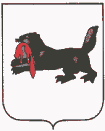 ИРКУТСКАЯ ОБЛАСТЬТУЛУНСКАЯ РАЙОННАЯТЕРРИТОРИАЛЬНАЯ ИЗБИРАТЕЛЬНАЯ КОМИССИЯ. Тулун, ул. Ленина, 75, факс 2-24-04№п/пНаименование избирательной комиссииКол-воНумерация1Участковая избирательная комиссия (УИК) избирательного участка № 144213039498-0395102УИК избирательного участка № 144310039511-0395203УИК избирательного участка № 144425039521-0395454УИК избирательного участка № 144510039546-0395555УИК избирательного участка № 144610039556-0395656УИК избирательного участка № 144717039566-0395827УИК избирательного участка № 14485039583-0395878УИК избирательного участка № 14495039588-0395929УИК избирательного участка № 145020039593-03961210УИК избирательного участка № 14515039613-03961711УИК избирательного участка № 145210039618-03962712УИК избирательного участка № 145315039628-03964213УИК избирательного участка № 14545039643-03964714УИК избирательного участка № 14555039648-03965215УИК избирательного участка № 145620039653-03967216УИК избирательного участка № 14575039673-03967717УИК избирательного участка № 145820039678-03969718УИК избирательного участка № 145910039698-03970719УИК избирательного участка № 146015039708-03972220УИК избирательного участка № 146115039723-03973721УИК избирательного участка № 146215039738-03975222УИК избирательного участка № 14637039753-03975921УИК избирательного участка № 146425039760-03978424УИК избирательного участка № 14657039785-03979125УИК избирательного участка № 146610039792-03980126УИК избирательного участка № 146710039802-03981127УИК избирательного участка № 146815039812-03982628УИК избирательного участка № 14695039827-03983129УИК избирательного участка № 147025039832-03985630УИК избирательного участка № 14717039857-03986331УИК избирательного участка № 147210039864-03987332УИК избирательного участка № 147310039874-03988333УИК избирательного участка № 147420039884-03990334УИК избирательного участка № 14757039904-03991035УИК избирательного участка № 14767039911-03991736УИК избирательного участка № 147715039918-03993237УИК избирательного участка № 147810039933-03994238УИК избирательного участка № 14797039943-03994939УИК избирательного участка № 14807039950-03995640УИК избирательного участка № 148110039957-03996641УИК избирательного участка № 148215039967-03998142УИК избирательного участка № 148315039982-03999643УИК избирательного участка № 14847039997-04000344УИК избирательного участка № 14857040004-04001045УИК избирательного участка № 148610040011-040020Всего523Тулунская районная территориальная избирательная комиссия (резерв)17703932-039497ИТОГО700